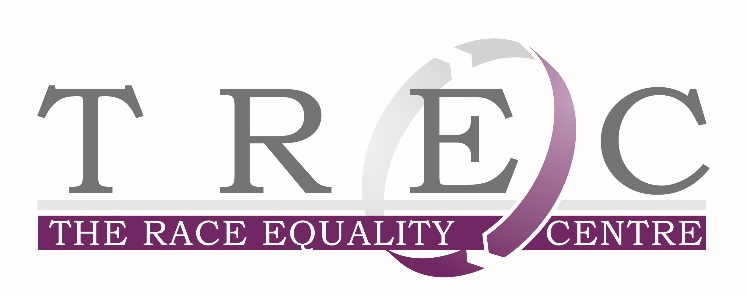 Name of organisation		AddressTelephone numberEmail addressAddress and telephonenumber of contact:(If different from above)When was your organisation formed?How many members do you have?Does your organisation publish an Annual Report?                                                   Yes                NoIf yes, please provide us with a copy of your latest report.Does your organisation have a written constitution or Memorandum & Articles of AssociationYes                No  	If no, 	TREC can help you to formalise your group/organisationDoes your organisation employ staff or provide services?Yes             No  Does your organisation have an equal opportunity policy?Yes             No  	If no, 	TREC can help you to create your own As an affiliated organisation you are invited to nominate a representative from your organisation to serve as a voting member of TREC and after a period of 6 months a representative can be nominated to the Executive Committee.Your representative will be:Name:  Address:Contact information:  Name of person submitting application: ………………………………………………………………………………………Position in organisation: ……………………………………………………………………………………………………….We affirm that ………………………………………………………… fully supports the objects as set out in clause 3 of the Memorandum of Association, i.e. to work towards the elimination of racial discrimination. To promote equality of opportunity and good relations between persons of different racial groups, without distinction of gender, sexual orientation, disability, or of political, religious or other opinions. To advance education and relieve poverty amongst immigrants and refugees particularly by the provision of legal and other advice especially in TREC’s area of benefit.Signature:………………………………………………. Date: ……………………………………………………………….Please email this form to: administrator@trec.org.ukFollowing receipt of this form it will be submitted to the Executive Committee at the next scheduled meeting for approval.Mission Statement:"to actively promote and seek to implement a racially just, fair and equitable society which will enhance the quality of life for all citizens of Leicester & Leicestershire"Aims and Objectives:The Race Equality Centre in Leicester and Leicestershire (TREC) - is a voluntary organisation that was established under the name of the Leicester Racial Equality Council in 1991. We exist to challenge discrimination as defined by the Equality Act 2010 and further strengthened by the Human Rights Act 1998.Our areas of work include:Advice and SupportCommunity DevelopmentPolicy DevelopmentResearch and Public EducationTrainingSpecialist Areas of Work